«О признании утратившими силу некоторых постановленийадминистрации сельского поселения Спасское муниципальногорайона Приволжский Самарской области»В соответствии с Федеральным законом от 06.10.2003 года № 131-ФЗ «Об общих принципах организации местного самоуправления в Российской Федерации», в целях исполнения приказа министерства строительства Самарской области от 09.12.2022 года № 130-п «О признании утратившим силу отдельных приказов министерства строительства Самарской области» и приведения нормативных правовых актов администрации сельского поселения Спасское муниципального района Приволжский Самарской области в соответствие с действующим законодательством Российской Федерации,ПОСТАНОВЛЯЮ:1. Признать утратившими силу следующие постановления администрации сельского поселения Спасское муниципального района Приволжский Самарской области:       1.1. Постановление №25 от 07.04.2020 г. «Об утверждении административного регламента предоставления муниципальной услуги «Выдача разрешения на осуществление земляных работ на территории сельского поселения Спасское муниципального района Приволжский Самарской области».       1.2. Постановление №26  от 07.04.2020 г. «Об утверждении административного регламента предоставления муниципальной услуги «Предоставление порубочного билета и (или) разрешения на пересадку деревьев и кустарников на территории сельского поселения Спасское муниципального района Приволжский Самарской области».2. Опубликовать настоящее постановление в информационном бюллетене «Вестник сельского поселения Спасское» и разместить на официальном сайте администрации сельского поселения Спасское муниципального района Приволжский Самарской области в информационно-телекоммуникационной сети «Интернет».3. Настоящее Постановление вступает в силу со дня его официального опубликования.Глава сельского поселения Спасское муниципального района ПриволжскийСамарской области                                                                                             А.В. Кожин Российская ФедерацияАдминистрация сельского поселения Спасское муниципального района Приволжский Самарской областиТел. (8-846 47) (9-22-78) (9-14-71)ПОСТАНОВЛЕНИЕ № 87от 27.03.2023 года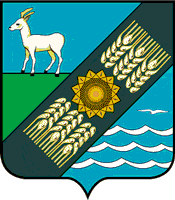 